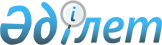 Азаматтардың жекелеген санаттарына дәрілік заттарды қосымша беру туралы
					
			Күшін жойған
			
			
		
					Қостанай облысы мәслихатының 2014 жылғы 14 наурыздағы № 258 шешімі. Қостанай облысының Әділет департаментінде 2014 жылғы 10 сәуірде № 4577 болып тіркелді. Күші жойылды - Қостанай облысы мәслихатының 2018 жылғы 23 мамырдағы № 265 шешімімен
      Ескерту. Күші жойылды - Қостанай облысы мәслихатының 23.05.2018 № 265 шешімімен (алғашқы ресми жарияланған күнінен кейін күнтізбелік он күн өткен соң қолданысқа енгізіледі).
      Қазақстан Республикасының 2009 жылғы 18 қыркүйектегі "Халық денсаулығы және денсаулық сақтау жүйесі туралы" Кодексінің 9-бабы 1-тармағының 5) тармақшасына сәйкес Қостанай облыстық мәслихаты ШЕШІМ ҚАБЫЛДАДЫ:
      1. Облыстық бюджет қаражаты есебінен амбулаториялық емделу кезінде тегін дәрілік заттар қосымша берілсін:
      "Бозентан" препараты, 125 миллиграмм таблеткасы, өкпенің артериялық гипертензиясымен ауыратын азаматтарға;
      "Метотрексат" препараты, егуге арналған ерітінді, миллилитрге 10 миллиграмм, жүйелі склеродермиямен ауыратын азаматтарға;
      Тобрамицин" препараты, ингаляцияға арналған ерітінді, 300 миллиграмм 5 миллилитр, муковисцидозбен ауыратын азаматтарға;
      "Третиноин" препараты, капсула, 10 миллиграмм, онкологиямен ауыратын азаматтарға;
      Руксолитиниб" препараты, таблетка, 15 миллиграмм, созылмалы миелофиброзбен ауыратын азаматтарға;
      орта тізбекті триглицеридтер негізіндегі мамандандырылған емдік өнім, муковисцидозбен ауыратын азаматтарға.
      Ескерту. 1-тармаққа өзгерістер енгізілді - Қостанай облысы мәслихатының 05.01.2016 № 485; 15.03.2017 № 129 шешімдерімен (алғашқы ресми жарияланған күнінен кейін күнтізбелік он күн өткен соң қолданысқа енгізілді).


      2. Осы шешім алғашқы ресми жарияланған күнінен кейін күнтізбелік он күн өткен соң қолданысқа енгізіледі.
      КЕЛІСІЛДІ:
      "Қостанай облысы әкімдігінің
      денсаулық сақтау басқармасы"
      мемлекеттік мекемесінің басшысы
      ______________ О. Бекмағамбетов
					© 2012. Қазақстан Республикасы Әділет министрлігінің «Қазақстан Республикасының Заңнама және құқықтық ақпарат институты» ШЖҚ РМК
				
      Сесиия төрайымы

Т. Булгацевич

      Қостанай облыстық

      мәслихатының хатшысы

С. Ещанов
